«Дальневосточный филиал федерального государственного бюджетного образовательного учреждения высшего образования«Всероссийская академия внешней торговли Министерства экономического развития Российской Федерации»ГРАФИК КОНСУЛЬТАЦИЙПРЕПОДАВАТЕЛЕЙ КАФЕДРЫ «ЭКОНОМИКА И УПРАВЛЕНИЕ»НА 2023/2024 УЧЕБНЫЙ ГОД**по возникающим вопросам обращаться в каб.324 в рабочее времяУтверждено на заседании кафедры «Экономика и управление»	Протокол № 7 от 30.01.2024 г.Заведующий кафедрой Л.И.Кулакова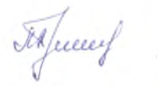 ФИО преподавателяДисциплиныДень неделиВремяАудиторияКулакова ЛюдмилаИвановназаведующий кафедрой, декан экономического факультета, кандидат экономических наук, доцент МакроэкономикаМакроэкономика (продвинутый уровень)МикроэкономикаМикроэкономика (продвинутый уровень)Экономическая теорияУчебная практика, Производственная практикаТехнологии организации самостоятельной работыОрганизация научно-исследовательской деятельностиОрганизация научно-исследовательской деятельности Экономика природопользованияБюджетирование в коммерческих организацияхКорпоративные финансыФондовый рынок и управление портфелем ценных бумагФинансыДеньги, кредит, банкисредас 14-00     до 16-00324Полянин Андрей Витальевич, профессор кафедры,кандидат экономических наук, профессорЭкономика фирмыРегиональная экономика и управлениеСовременный стратегический анализСтратегический менеджментБизнес-планированиеИнновационный менеджментБизнес-планированиеЭкономика общественного сектораТехнологии государственного управленияУправление проектамиУправление рискамиИстория экономических ученийпонедельникс 14.30 16.30В соответствии с расписаниемЕремина Ирина Александровнадоцент кафедры,доктор экономических наук, доцентТеория организацииОрганизационное поведениеЦенообразованиеИнвестицииЭкономика Дальнего ВостокаСтратегические направления социально-экономического развития Дальнего ВостокаУправление государственными и муниципальными закупкамипонедельникс 09-00до 11-00В соответствии с расписаниемКан Елена Викторовнастарший преподаватель кафедрыМенеджментБухгалтерский учет и анализУправленческий и налоговый учетБухгалтерский и управленческий учетАудит Маркетинг Управление персоналомМенеджмент Финансовая и бухгалтерская отчетность Мировая экономика и международные экономические отношенияМеждународные валютно-кредитные отношения Управление человеческими ресурсами История управленческой мысличетвергс 14-00до 16-00416ДанчукИрина Сергеевнапреподаватель кафедрыСтатистикаЭкономическая безопасностьпятницас 10-00     до 12-00В соответствии с расписаниемАгеев Владимир Александровичпреподаватель кафедрыРынок трудаРынок труда и подготовка кадрового потенциалаСовременные проблемы геоэкономикисубботас 10-00до 12-00412В соответствии с расписаниемГадецкий Олег Юрьевичпреподаватель кафедрыОрганизация предпринимательской деятельностиНалоги и налогообложениеНалоговая система РФФинансовый менеджментЛогистикаЭкономика отраслевых рынковвторникс 10-00до 12-00416В соответствии с расписанием